PARIMO, KABAR SELEBES – Setelah lama mengalami kekosongan, ketua DPRD defenitif Kabupaten Parimo akhirnya dilantik. Kader partai gerindra, Santo SE dilantik sebagai ketua DPRD definitif. Pelantikan pimpinan DPRD tersebut berlangsung di kantor DPRD Parimo, Jum’at (31/10/2014). Ia dilantik berdasarkan Surat Keputusan gubernur Sulteng.Usai dilantik, menurut Santo SE, yang harus dilaksanakan adalah pembentukan alat kelengkapan DPRD sesuai dengan Tatib. Selanjutnya pembahasan anggaran pendapatan dan belanja daerah (APBD) tahun 2015.“Untuk itu diharapkan bantuan, pengertian dan kerjasama kita sekalian. Utamanya anggota DPRD dan pihak eksekutif. Sehingga apa yang diagendakan bisa dilaksanakan,” ujar Santo.Dalam rapat paripurna istimewa itu, ia juga mengatakan, satu hal bahwa DPRD adalah lembaga perwakilan rakyat, merupakan wahana untuk melaksanakan demokrasi yang dilandasi prinsip negara berdasarkan pancasila dan undang-undang dasar.Sebagai wakil rakyat ia berharap, agar para anggota DPRD memiliki tingkat kepekaan tinggi dalam mengakomodir berbagai kritikan masyarakat.“Dan secepat mungkin disalurkan dengan landasan konstitusi, fakta yang konkrit dan berpegang pada prinsip keadilan dan keseimbangan untuk mencegah terjadinya konflik ditengah kehidupan sosial.Disamping itu, anggota DPRD Parimo harus peka dan tanggap, terhadap kebutuhan masyarakat. Perlu sinergi membangun daerah agar lebih maju.“Untuk hasil optimal lima tahun kedepan, dibutuhkan kerjasama pihak eksekutif dengan legislatif dan komponen masyarakat,” tandasnya.Sekadar diketahui, selain Santo SE, pelantikan juga dilakukan terhadap dua wakil ketua. Wakil ketua satu dijabat oleh kader partai Golkar, Taufik Borman SE. Sedangkan wakil ketua dua dijabat oleh Haris Lasimpara, kader partai Demokrat.
pelantikan ketua DPRD Parimo tidak dihadiri oleh bupati parimo, Samsurizal Tombolotutu. Bupati selaku orang nomor satu di pemda, diwakili oleh asisten I bidang pemerimtahan, I Nyoman Sriadijaya. Menurut Nyoman Sriadijaya, bupati parimo sedang ada kegiatan diluar daerah. (Denias)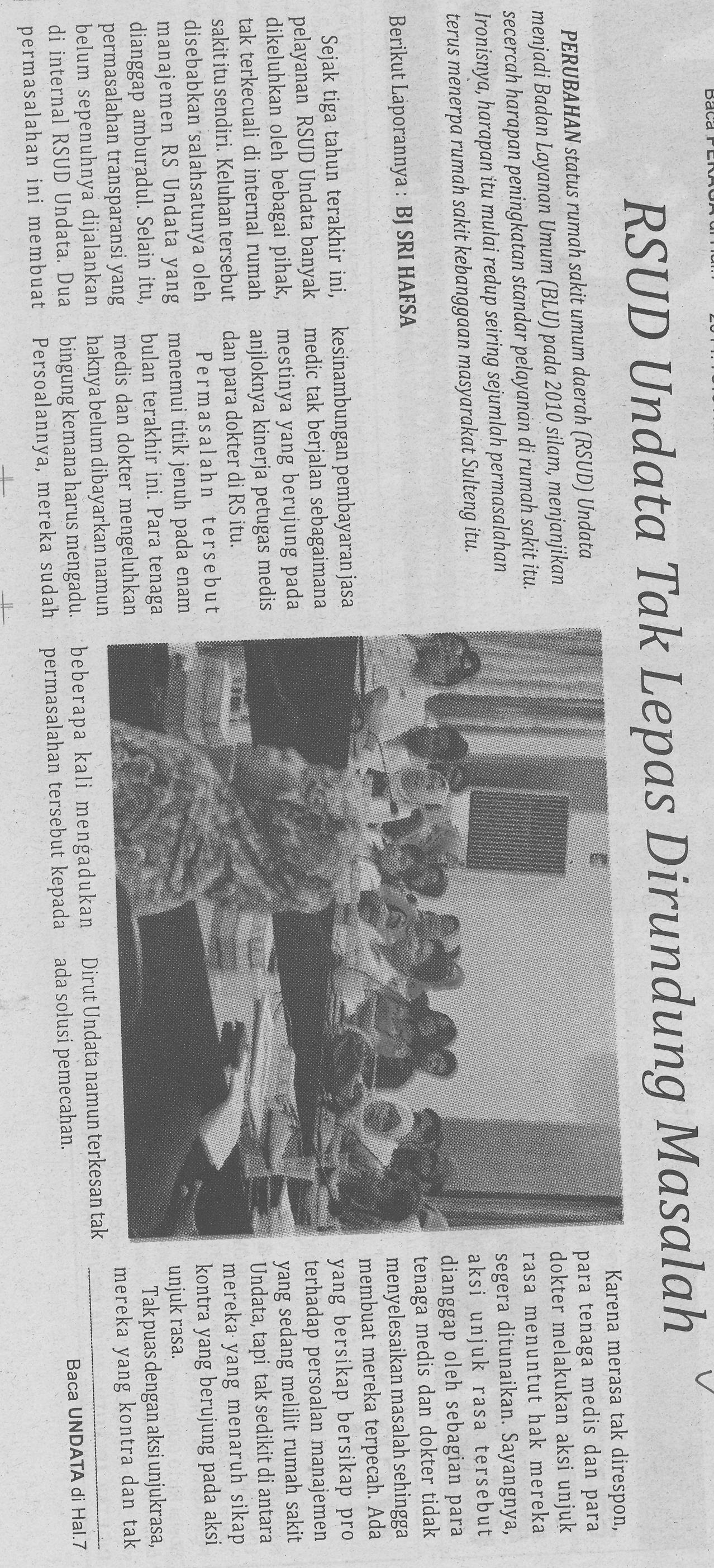 Harian    :Kabar SelebesKasubaudSulteng IIHari, tanggal:Sabtu, 1 November 2014KasubaudSulteng IIKeterangan:Santo pimpin DPRD ParimoKasubaudSulteng IIEntitas:ParimoKasubaudSulteng II